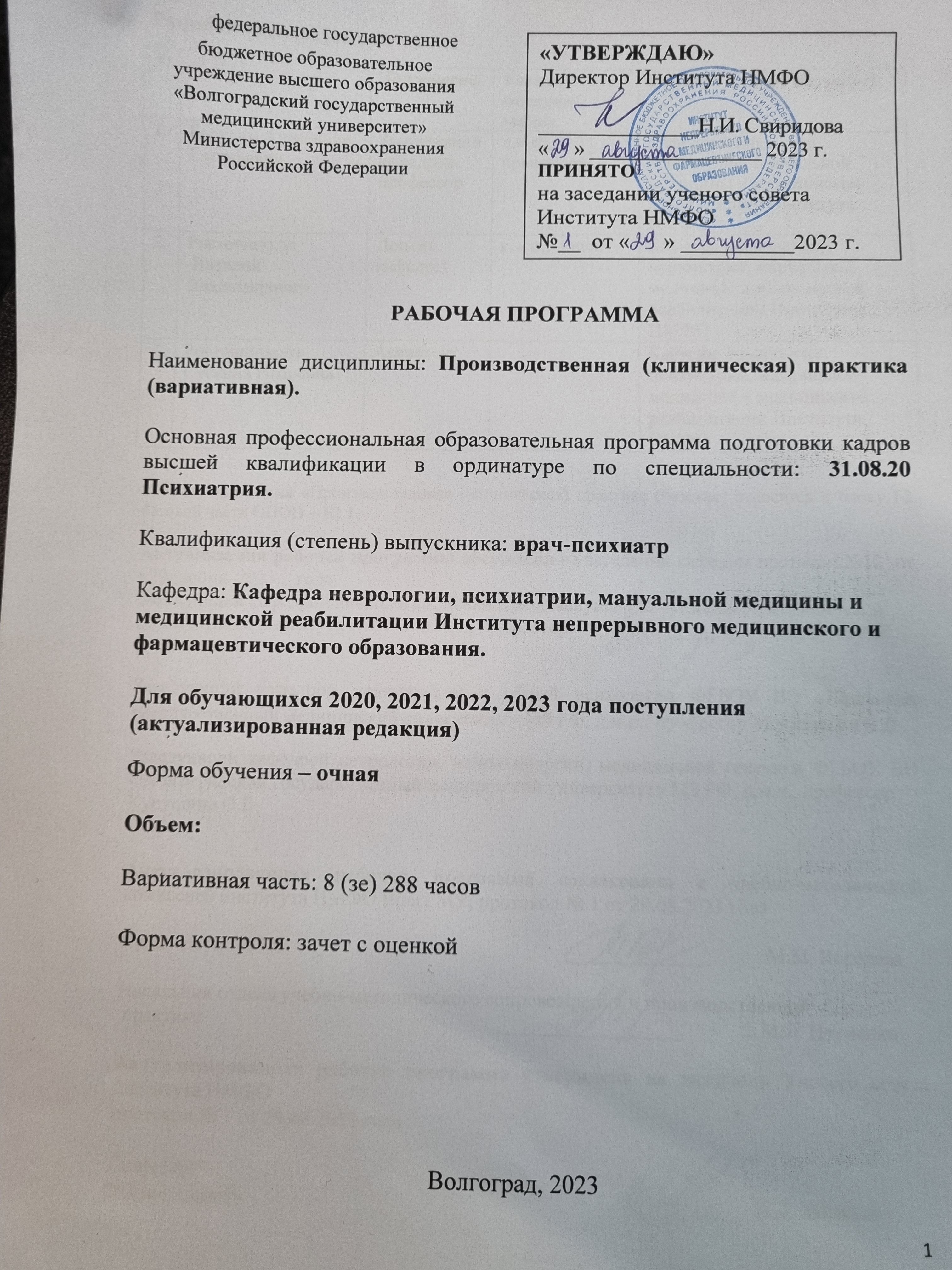 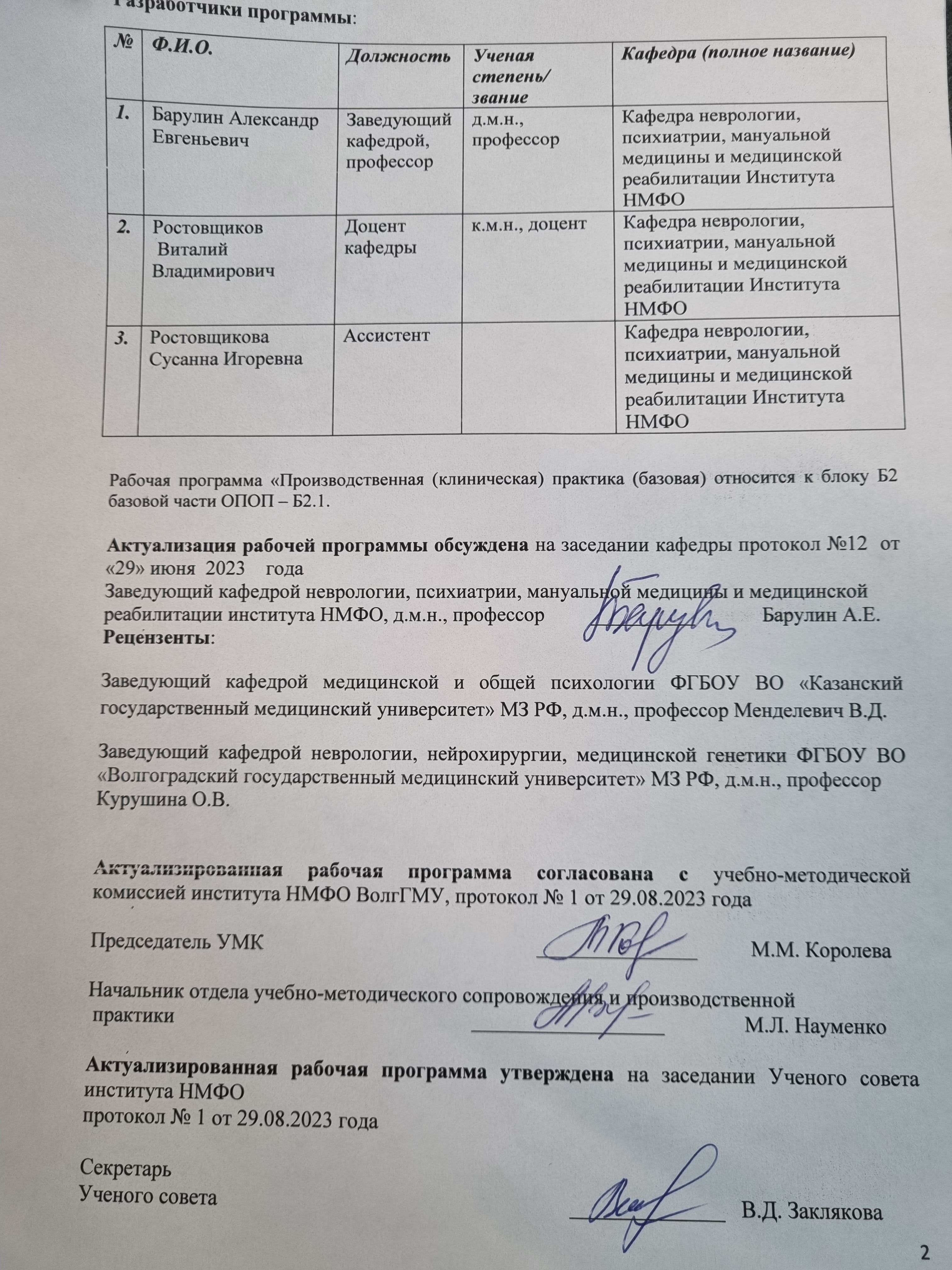 СодержаниеПояснительная запискаРабочая программа дисциплины «Производственная (клиническая) практика (вариативная)» разработана в соответствии с нормативными документами:- Федеральный государственный образовательный стандарт высшего образования (ФГОС ВО) специальности 31.08.20 «Психиатрия», утвержден приказом Министерства образования и науки РФ от 25.08.2014г. №1064 «Об утверждении федерального государственного образовательного стандарта высшего образования по специальности 31.08.20 «Психиатрия» (уровень подготовки кадров высшей квалификации)» (Зарегистрировано в Минюсте РФ 28.10.2014 N34492);- Порядок организации и осуществления образовательной деятельности по образовательным программам высшего образования - программам ординатуры (утв. приказом Министерства образования и науки РФ от 19 ноября . N 1258).- Порядок организации проведения практики ординаторов в ФГБОУ ВО ВолгГМУ Минздрава России, утвержден на заседании Ученого совета ФГБОУ ВО ВолгГМУ Минздрава России 11.04.2018 г., введен в действие приказом № 583 – КМ от 17.04.2018 г. Цель и задачи рабочей программы «Производственная (клиническая) практика (вариативная)»		Целью рабочей программы «Производственная (клиническая) практика (вариативная) является закрепление теоретических знаний, развитие практических умений и навыков, полученных ординатором в процессе обучения по другим разделам ОПОП, приобретение опыта в решении реальных профессиональных задач, а также формирование универсальных и профессиональных компетенций врача - психиатра, в соответствии с ФГОС ВО, способного и готового для самостоятельной профессиональной деятельности: первичной медико-санитарной помощи, неотложной, скорой, а также специализированной, в том числе высокотехнологичной медицинской помощи, в соответствии с установленными требованиями и стандартами в сфере здравоохранения.Задачи рабочей программы «Производственная (клиническая) практика (вариативная)»	1. Сформировать умения в освоении новейших технологий и методик в сфере своих профессиональных интересов.2. Подготовить врача-специалиста по психиатрии к самостоятельной профессиональной деятельности, умеющего провести дифференциально-диагностический поиск, оказать в полном объеме медицинскую помощь.3. Сформировать систему общих и специальных знаний, умений, позволяющих врачу свободно ориентироваться в вопросах организации и экономики здравоохранения, страховой медицины, медицинской психологии. 4.Сформировать базовые, фундаментальные медицинские знания, формирующие профессиональные компетенции врача, способного успешно решать свои профессиональные задачи:профилактическая деятельность:предупреждение возникновения заболеваний среди населения путем проведения профилактических и противоэпидемических мероприятий;проведение профилактических медицинских осмотров, диспансеризации, диспансерного наблюдения;проведение сбора и медико-статистического анализа информации о показателях здоровья населения различных возрастно-половых групп, характеризующих состояние их здоровья;диагностическая деятельность:диагностика заболеваний и патологических состояний пациентов на основе владения пропедевтическими, лабораторными, инструментальными и иными методами исследования;диагностика неотложных состояний;диагностика беременности;проведение медицинской экспертизы;лечебная деятельность:оказание специализированной медицинской помощи;участие в оказании скорой медицинской помощи при состояниях, требующих срочного медицинского вмешательства;оказание медицинской помощи при чрезвычайных ситуациях, в том числе участие в медицинской эвакуации; реабилитационная деятельность:проведение медицинской реабилитации;психолого-педагогическая деятельность:формирование у населения, пациентов и членов их семей мотивации, направленной на сохранение и укрепление своего здоровья и здоровья окружающих;организационно-управленческая деятельность:применение основных принципов организации оказания медицинской помощи в медицинских организациях и их структурных подразделениях;организация и управление деятельностью медицинских организаций и их структурных подразделений;организация проведения медицинской экспертизы;организация оценки качества оказания медицинской помощи пациентам;ведение учетно-отчетной документации в медицинской организации и ее структурных подразделениях;создание в медицинских организациях и их структурных подразделениях благоприятных условий для пребывания пациентов и трудовой деятельности медицинского персонала с учетом требований техники безопасности и охраны труда;соблюдение основных требований информационной безопасности. Результаты обученияВ результате прохождения вариативной частей производственной (клинической) практики обучающийся должен сформировать следующие компетенции:универсальные компетенции (УК)- готовность к абстрактному мышлению, анализу, синтезу (УК-1);профессиональные компетенции (ПК):профилактическая деятельность:- готовность к осуществлению комплекса мероприятий, направленных на сохранение и укрепление здоровья и включающих в себя формирование здорового образа жизни, предупреждение возникновения и (или) распространения заболеваний, их раннюю диагностику, выявление причин и условий их возникновения и развития, а также направленных на устранение вредного влияния на здоровье человека факторов среды его обитания (ПК-1);- готовность к проведению профилактических медицинских осмотров, диспансеризации и осуществлению диспансерного наблюдения (ПК-2);диагностическая деятельность:- готовность к определению у пациентов патологических состояний, симптомов, синдромов заболеваний, нозологических форм в соответствии с Международной статистической классификацией болезней и проблем, связанных со здоровьем (ПК- 5);лечебная деятельность:- готовность к ведению и лечению пациентов, нуждающихся в оказании медицинской помощи (ПК-6);реабилитационная деятельность:- готовность к применению природных лечебных факторов, лекарственной, немедикаментозной терапии и других методов у пациентов, нуждающихся в медицинской реабилитации (ПК-8);Формирование вышеперечисленных универсальных и профессиональных компетенций врача-специалиста ревматолога предполагает овладение ординатором системой следующих знаний, умений и владений:Знания:– эпидемиологию наркологических и неврологических заболеваний в РФ и в данном конкретном регионе, где работает врач (ПК1);– основы медицинской этики и деонтологии (ПК2);– основы нормальной и патологической анатомии и физиологии, взаимосвязь функциональных систем организма (ПК1);– теоретические основы терапии (ПК1);– современную классификацию неврологических заболеваний, психияеских и поведенческих расстройств, связанных с употреблением ПАВ (ПК1);– этиологию, патогенез и клиническую симптоматику основных заболеваний взрослых (ПК1);– генетические аспекты неврологических заболеваний (ПК1);– общие методы исследования, функциональные методы исследования в норме и при патологии (ПК5);– специальные методы исследования (рентгенологические, ультразвуковые, биохимические и др.) (ПК5);– дифференциальную диагностику неврологических заболеваний и психических заболеваний (УК1, ПК1, ПК5);–организацию и оказание неотложной помощи (ПК6);– основы фармакотерапии неврологических заболеваний и психических и поведенческих расстройств, вызванных употреблением ПАВ (ПК6);– основы рационального питания здорового организма, принципы диетотерапии (ПК6, ПК8);– принципы медико-социальной экспертизы и реабилитации больных (ПК8);–– методы раннего выявления заболеваний при массовом профилактическом обследовании населения (ПК2, ПК8);– диспансерное наблюдение за больными, проблемы профилактики (ПК2, ПК8);– основы немедикаментозной терапии, лечебной физкультуры, санаторно-курортного лечения (ПК8);Умения:– получать исчерпывающую информацию о заболевании (ПК1);– выявлять возможные причины заболевания: применять объективные методы обследования больного, выявлять характерные признаки заболевания, особенно в случаях, требующих неотложной помощи и интенсивной терапии (ПК1, ПК5);– оценивать тяжесть состояния больного, определять объем и последовательность необходимых мероприятий для оказания помощи (ПК1, ПК6);– определять показания к госпитализации и организовывать её (ПК6);– вырабатывать план ведения больного в амбулаторно-поликлинических учреждениях и в стационаре, определять необходимость применения специальных методов обследования (ПК5, ПК6);– интерпретировать результаты лабораторно-клинических методов исследования (ПК5);– интерпретировать результаты специальных методов исследования (ультразвуковые, лабораторные, рентгенологические и др.) (ПК5);– проводить дифференциальную диагностику, обосновывать клинический диагноз, схему, план, тактику ведения больного (ПК1, ПК5, ПК6);– назначать необходимые лекарственные средства и другие лечебные мероприятия (ПК6);– назначать лечебное питание с учетом общих факторов и характера заболевания (ПК6);– определять динамику течения болезни и ее прогноз, место и характер долечивания (ПК6);– осуществлять меры по комплексной реабилитации больного (ПК8);– оформлять необходимую медицинскую документацию, предусмотренную законодательством по здравоохранению (ПК2);Владения: – методикой сбора и анализа жалоб, анамнеза (ПК1);– методикой объективного обследования больного (осмотр, пальпация, перкуссия, аускультация) (ПК5);– методикой проведения квалифицированного диагностического поиска для выявления заболеваний на ранних стадиях при типичных, а также малосимптомных и атипичных проявлениях болезни, используя клинические, лабораторные и инструментальные методы в адекватном объеме (ПК5);– методикой правильной формулировки установленного диагноза с учетом международной классификации болезней, проведения дополнительного обследования и назначения адекватного лечения (ПК5, ПК6);– способностью выбора в решении вопроса о необходимости амбулаторного или стационарного режима лечения, экспертизы трудоспособности (ПК5); – способностью и готовностью интерпретировать результаты современных диагностических технологий, понимать стратегию нового поколения лечебных и диагностических препаратов (ПК5, ПК6);– способностью и готовностью оценивать возможности применения лекарственных средств для лечения и профилактики различных заболеваний и патологических состояний; анализировать действие лекарственных средств по совокупности их фармакологических свойств; возможные токсические эффекты лекарственных средств – способностью и готовностью выполнять основные диагностические и лечебные мероприятия, а также осуществлять оптимальный выбор лекарственной терапии для оказания первой врачебной помощи при неотложных и угрожающих жизни состояниях (ПК6);– навыками оформления первичной и текущей документации и оценки эффективности диспансерного наблюдения (ПК2); – методами оказания экстренной первой (догоспитальной) помощи при острых и неотложных состояниях (инфаркт миокарда, инсульт, черепно-мозговая травма, «острый живот», внематочная беременность, гипогликемическая и диабетическая кома, клиническая смерть и др.) (ПК6)Содержание и структура компетенцийМесто раздела «Производственная (клиническая) практика (вариативная)» в структуре основной образовательной программы.Модули «Производственная (клиническая) практика (вариативная)» относятся к блоку Б2 базовой части основной профессиональной образовательной программы (ОПОП) по специальности 31.08.20 Психиатрия – Б2.2 (вариативная).Общая трудоемкость производственной (клинической) практики (базовая и вариативная части) составляет 71 зачетную единицу, 2556 академических часов, из них 2268 академических часов –базовая часть и 288 академических часов – вариативная часть.Объем производственной (клинической) практики в зачетных единицах с указанием количества академических часов, выделенных на вариативную части. 6. Учебно-тематический план «Производственной (клинической) практики (вариативной)» (в академических часах) и матрица компетенций.Список сокращений:Образовательные технологии:СР - самостоятельная работа Формы текущего и рубежного контроля успеваемости: ИЗ – индивидуальное заданиеС – собеседование по контрольным вопросамПр- оценка практических навыков6.1  План вариативной части производственной (клинической) практики (в академических часах) и матрица компетенцийСодержание практики 7.1 Содержание вариативной части производственной (клинической) практики.1. Курация неврологических больных с коморбидными психическими заболеваниями под руководством преподавателяКурация неврологических больных с коморбидными психическими заболеваниями под руководством преподавателя(учебных часов – 144; недель  - 2,5)      выявлять в процессе обследования неврологических больных симптомы расстройств психической деятельностиготовность выявлять у пациентов основные патологические симптомы и квалифицировать синдромы выявленных психических расстройств и других сопутствующих заболеваний готовность анализировать закономерности функционирования отдельных органов и систем, использовать знания анатомо- физиологических основ, основные методики клинико-инструментального обследования и оценки функционального состояния организма пациентов для своевременной диагностики психических заболеваний и психопатологических процессов в психиатрии.готовность к постановке диагноза на основании диагностического обследования, использовать принятый алгоритм постановки диагноза (основного, сопутствующего, осложнений) с учетом Международной статистической классификации болезней и проблем, связанных со здоровьем (МКБ).готовность назначать адекватное лечение в соответствии с поставленным диагнозом, осуществлять алгоритм выбора медикаментозной и немедикаментозной терапии как профильным больным с психическими расстройствами, так и больным с фоновыми заболеваниями и состояниями (в пожилом и старческом возрасте, при беременности)знать профилактику, диагностику, клинику и виды помощи при неотложных состояниях в неврологии (ОНМК, острые нейроинфекционные заболевания, эпилепсия, миастения, церебральные коматозные состояния)2. Курация реанимационных больных с коморбидными психическими заболеваниями под руководством преподавателяКурация реанимационных больных с коморбидными психическими заболеваниями, под руководством преподавателя (учебных часов – 144; недель – 2,5)готовность к постановке диагноза на основании обследование больного с жизнеугрожающей соматической патологией (анамнез, осмотр)готовность купировать различные виды возбуждения.готовность назначать больным адекватное лечение в соответствии с поставленным диагнозом, осуществлять алгоритм выбора медикаментозной и немедикаментозной терапии.выявление больных, нуждающихся в недобровольной госпитализации.выявление неотложных состояний.Образовательные технологии.В ходе изучения дисциплины используются следующие образовательные технологии: семинарское занятие, самостоятельная работа ординаторов: Семинарские занятия имеют целью закрепить теоретические знания, сформировать у ординатора необходимые профессиональные умения и навыки клинического мышления. С этой целью в учебном процессе используются интерактивные формы занятий: дискуссия, решение ситуационных задач и разбор конкретных ситуаций. Расписание семинарских занятий формируется подразделением/ями, реализующими дисциплину, в начале учебного года в соответствии учебно-тематическим планом дисциплины и размещается в ЭИОС. В рамках изучения дисциплины предусмотрена возможность обучения на научно-практических конференциях, съездах и симпозиумах, мастер-классах экспертов и специалистов.Самостоятельная работа ординаторов направлена на совершенствование навыков и умений, полученных во время аудиторных занятий, а также на развитие навыков самоорганизации и самодисциплины. Поддержка самостоятельной работы заключается в непрерывном развитии у ординатора рациональных приемов познавательной деятельности, переходу от деятельности, выполняемой под руководством преподавателя, к деятельности, организуемой самостоятельно. Контроль самостоятельной работы организуется как единство нескольких форм: самоконтроль, взаимоконтроль, контроль со стороны преподавателя. Практика ординаторов является производственной, осуществляется стационарно и/или в выездной форме проводится в соответствии с календарным учебным графиком.В ходе прохождения практики работа ординатора направлена на совершенствование навыков и умений, полученных во время аудиторных занятий, а также на развитие навыков самоорганизации и самодисциплины. Поддержка работы по практике заключается в непрерывном развитии у ординатора рациональных приемов познавательной деятельности, переходу от деятельности, выполняемой под руководством преподавателя, к деятельности, организуемой самостоятельно, к полной замене контроля со стороны преподавателя самоконтролем.Оценка качества освоения рабочей программы практикиОценка качества освоения программ ординатуры обучающимися включает текущий контроль успеваемости, промежуточную аттестацию обучающихся.Промежуточная аттестация проводится по трем формам: текущий контроль успеваемости, полугодовая аттестация и государственную итоговую аттестацию.Текущий контроль успеваемости - контроль знаний обучающихся в процессе прохождения практики.Форма текущего контроля успеваемости: индивидуальное задание.Формой отчетности обучающихся во время прохождения практики является дневник ординатора. Полугодовая аттестация–оценка качества усвоения ординатором практики, выявляет результаты выполнения ординатором учебного плана и уровень сформированности компетенций. Полугодовая аттестация проводится кафедрами и организуется в конце III семестра. Процедура полугодовой аттестации включает устное собеседование с ординатором, демонстрацию ординатором практических навыков, учитывает результаты текущей аттестации. Рубежный контроль. По прохождению производственной (клинической) практики (вариативной части), ординатор также получает зачет с оценкой. Зачет проводится в форме собеседования и демонстрации освоенных практических навыков и манипуляций. На зачете оценивается:соответствие содержания дневника ординатора программе прохождения практики;структурированность дневника ординатора, его оформление;выполнение индивидуальных заданий;сроки сдачи отчета по практике и дневника ординатора.Формой государственной итоговой аттестации является государственный экзамен, который включает в себя: аттестационное тестирование, практические навыки и собеседование по специальности. При проведении промежуточной аттестации обучающимся могут быть заданы дополнительные вопросы по представленному дневнику ординатора и индивидуальным заданиям.Перечень оценочных средствКритерии оценки сформированности компетенций в результате освоения программы практик и шкала оценивания: 10.Учебно-методическое и информационное обеспечение дисциплины.¹ Протокол дополнений и изменений к рабочей программе дисциплины Б1.В.ОД.2 «Наркология» по специальности 31.08.20 Психиатрия 2018-2019 учебный год, утвержден на заседании кафедры психиатрии, наркологии и психотерапии с курсом психиатрии, психиатрии-наркологии ФУВ, протокол №9   от 15.05.2018 г.² Протокол дополнений и изменений к рабочей программе дисциплины Б1.В.ОД.2 «Наркология» по специальности 31.08.20 Психиатрия 2019-2020 учебный год, утвержден на заседании кафедры психиатрии, наркологии и психотерапии с курсом психиатрии, психиатрии-наркологии ФУВ, протокол №9   от 17.05.2019 г.³ Протокол дополнений и изменений к рабочей программе дисциплины Б1.В.ОД.2 «Наркология» по специальности 31.08.20 Психиатрия 2020-2021 учебный год, утвержден на заседании неврологии, психиатрии, мануальной медицины и медицинской реабилитации ИНМФО, протокол №9   от 17.05.2019 г.4 Протокол дополнений и изменений к рабочей программе дисциплины Б1.В.ОД.1 «Наркология» по специальности 31.08.20 Психиатрия 2021-2022 учебный год, утвержден на заседании неврологии, психиатрии, мануальной медицины и медицинской реабилитации ИНМФО, протокол №5    от 25.06.2021  г.5 Протокол дополнений и изменений к рабочей программе дисциплины Б1.В.ОД.1 «Наркология» по специальности 31.08.20 Психиатрия 2022-2023 учебный год, утвержден на заседании неврологии, психиатрии, мануальной медицины и медицинской реабилитации ИНМФО, протокол № 5   от  17.05.2022  г.6 Протокол дополнений и изменений к рабочей программе дисциплины Б1.В.ОД.1 «Наркология» по специальности 31.08.20 Психиатрия 2023-2024 учебный год, утвержден на заседании неврологии, психиатрии, мануальной медицины и медицинской реабилитации ИНМФО, протокол № 12   от  29.06.2023  г.Программное обеспечение и Интернет-ресурсы:Программное обеспечение и Интернет-ресурсы.Электронные ресурсы: базы данных, информационно-справочные и поисковые системы - Интернет ресурсы, отвечающие тематике дисциплины, в том числе:Базы данных, информационно-справочные и поисковые системы: Поисковая система Национального Центра Биотехнологической Информации (National Center for Biotechnology Information – NCBI Национальной Медицинской Библиотеки США (National Library of Medicine – NLM) Национального Института Здоровья США www.ncbi.nlm.nih.gov/PubMed.  Единый каталог ресурсов доказательной медицины «Наука – практике» (TRIP – Turning Research into Practice) www.update-software.com/cochrane/cochrane-frame.html. Универсальный веб ресурс для врачей и других специалистов в области здравоохранения www.medscape.com/Home/Topics/homepages.html5. Российская национальная электронная библиотека (РУНЭБ): www.elibrary.ruПериодические издания (специальные, ведомственные журналы): Клиническая лабораторная диагностикаКлиническая медицинаРоссийский медицинский журналТерапевтический архивИнтернет-ресурсы:ЭБС ВолгГМУ -http://library.volgmed.ru.  Консультант врача http://www.rosmedlib «Научно-исследовательский институт ревматологии имени В.А. Насоновой http://rheumatolog.ru/ruНациональное Интернет Общество специалистов по внутренним болезням https://internist.ru/nozology/revmatologiya/Дистанционного образования ВолгГМУ e.volgmedСтандарты медицинской помощи: http://www.rspor.ru/index.php?mod1=standarts3&mod2=db1Российская энциклопедия лекарств (РЛС): http://www.rlsnet.ru Межрегиональное общество специалистов доказательной медицины. http://www.osdm.org/index.php  Московский центр доказательной медицины. http://evbmed.fbm.msu.ru/Электронные версии журналов: «Consilium medicum» - http://www.сonsilium-medicum.com/media/consilium «Вестник доказательной медицины»  http://www.evidence-update.ru/ «Врач» -  http://www.rusvrach.ru/jornals/vrach «Интенсивная терапия» - http://www.icj.ru 11. Материально-техническое обеспечение производственной (клинической) практикиПрактическая подготовка ординаторов по специальности «Психиатрия» реализуется на базе  Клиники семейной медицины ФГБОУ ВО «ВолгГМУ» МЗ РФ г. Волгограда.Перечень материально-технических средств для:-проведения семинарских занятий: мультимедийные комплексы, аудио- и видеоаппаратура и другие технические средства обучения;Помещения, предусмотренные для оказания медицинской помощи пациентам, в том числе связанные с медицинскими вмешательствами, оснащенные специализированным оборудованием и (или) медицинскими изделиями (тонометр, стетоскоп, фонендоскоп, термометр, медицинские весы, ростомер, противошоковый набор, набор и укладка для экстренных профилактических и лечебных мероприятий) в соответствии с Порядками оказания медицинской помощи в медицинских учреждениях, являющихся базой для прохождения практики ординаторов, и расходным материалом в количестве, позволяющем обучающимся осваивать умения и навыки, предусмотренные профессиональной деятельностью, индивидуально, а также иное оборудование, необходимое для реализации программы ординатурыКомплекты основных учебных документов. Ситуационные задачи, тестовые задания по изучаемым темам.12. Приложения12.1 Фонд оценочных средств по ПроизводственОЙ (клиническОЙ) практикеБ) ФОС для вариативной части производственной (клинической) практики Раздел:  НеврологияТемы индивидуальных заданийопределить показания к госпитализации, организовать ее в соответствии с состоянием больного; провести дифференциальную диагностику основных неврологических заболеваний, обосновать клинический диагноз пациента с неврологическим заболеванием;разработать схему, план и тактику ведения больного в сложных клинических случаях, обосновать дифференциальный диагноз, показания и противопоказания к назначению специфической и неспецифической терапии;определить необходимость специальных методов исследования (функциональных, лабораторных, рентгенологических), организовать их выполнение и провести интерпретацию их результатов;использовать методики распознавания и лечения следующих неотложных состояний: ОНМК, менингит, менингоэнцефалит, энцефалит;правильно и максимально полно собрать анамнез болезни и анамнез жизни неврологического больного;выявить характерные признаки имеющегося неврологического заболевания у пациентов, в том числе у лиц молодого возраста и у пожилых;обосновать назначение необходимых лабораторно-инструментальных исследований;оценить морфологические и биохимические показатели крови, мочи, кала и других биологических сред, данные рентгеноскопии и рентгенографии, ЭКГ, ЭХО-графии, КТ и МРТ в диагностике патологического процесса и определении его активности;обосновать показания к назначению пациенту с неврологическим заболеванием антибактериальных препаратов, противовирусных препаратов, ферментных препаратов, глюкокортикостероидов, ноотропов, антиконвульсантов;разработать обоснованную схему современной этиотропной, патогенетической и симптоматической терапии при различных неврологических заболеваниях;провести комплексное лечение больного с учетом соматического состояния пациента, включающее режим, диету, медикаментозные средства, заместительную и поддерживающую терапию, физиотерапию.Примерные вопросы для устного собеседования1. Электроэнцефалография (ЭЭГ). Патологические изменения в ЭЭГ. Эпилепсия и ЭЭГ. Роль ЭЭГ в оценке функционального состояния мозга.2.Реоэнцефалография и реовазография. Основные показания к применению.3.Допплероультрасонография. Основные показания к применению. Возможности метода для динамического контроля при оперативных вмешательствах.4.Вызванные потенциалы (ВП): соматосенсорные, зрительные, слуховые, стволовые. Роль ВП в диагностике уровня поражения афферентных систем и оценки их функционального состояния.  5.Электронейромиография (ЭНМГ). ЭНМГ критерии разных уровней поражения ( нижний мотонейрон, корешок спинного мозга, нервный ствол, мышца). Глобальная, локальная и стимуляционная ЭНМГ. 6.Полисомнография. Основные показания к применению.7.Методы исследования сегментарного отдела вегетативной нервной системы и их оценка. Вызванные кожные симпатические потенциалы, вызванные сосудистые реакции, кардиоваскулярные тесты (проба с глубоким медленным дыханием, проба с активным вставанием, проба Вальсальвы, ортопроба, проба с изометрическим физическим напряжением, нагрузкой).8.Исследование порогов боли (альгометрия, ноцецептивный флексорный рефлекс ). Болевые оценочные шкалы.9.Рентгеновская компьютерная томография (КТ) Основные показания при заболеваниях ЦНС. 10.Магнитно-резонансная томография (МРТ),  МР-ангиография. Радионуклидные методы нейровизуализации.11.Позитронная эмиссионная томография – метод прижизненного количественного исследования метаболизма и кровотока в ЦНС.12. Боль.. Ноцицептивные и антиноцицептивные системы. Острая и хроническая боль. Ноцицептивная и невропатическая боль. Висцеральные боли. Отраженные боли. Психогенные боли. Методы оценки боли. 13.Головокружение. Центральные и периферические системы контроля равновесия и ориентации тела в пространстве. Системное и несистемное головокружение.14.Повышение внутричерепного давления. Ликворные системы мозга. Регуляция внутричерепного давления. Ликворопродукция и ликворорезорбция. Доброкачественная  внутричерепная гипертензия. Гидроцефалия. Наружная и внутренняя. Открытая и закрытая. 15.Нарушения сознания. Пароксизмальная утрата сознания и длительное (перманентное) изменение сознания: спутанность сознания,  оглушение, делирий, сопор, кома. Акинетический мутизм. Хроническое вегетативное состояние. Смерть мозга. Синдром «запертого человека».16.Стояние и ходьба.  Способы измерения равновесия  и ходьбы (клинические шкалы, стабилография, видеокинематический анализ ходьбы).17. Клинические варианты нарушений ходьбы (дисбазия) и стояния (астазия).Практические навыкиНазначение комплекса методов стандартного обследования неврологических больных. Техника спинальной пункции.Методика оценки неврологического статуса. Интерпретация результатов клинических анализов крови, мочи, кала, цереброспинальной жидкости, биохимических и иммунологических анализов крови.Интерпретация результатов КТ.Интерпретация результатов МРТ.Интерпретация результатов  РЭГ.Интерпретация результатов ЭЭГ.Оценка нейропстхологического исследования.Оказание первой врачебной помощи при ургентных состояниях (при мозговой коме, акинето-ригидном кризе). Оценить эффективность патогенетической терапии у больного ОНМК.Принципы дифференциальной диагностики неврологических заболеваний. Раздел: Анестезиология и реаниматологияТемы индивидуальных заданийПоказания к госпитализации, организовать ее в соответствии с состоянием больного, в том числе в недобровольном порядке; провести дифференциальную диагностику, обосновать клинический диагноз пациента с соматической патологией;План и тактика ведения больного в сложных клинических случаях, обосновать дифференциальный диагноз, показания и противопоказания к назначению терапии;Специальные методы исследования (эндоскопических, функциональных, лабораторных, рентгенологических), организовать их выполнение и провести интерпретацию их результатов;Диагностика и лечение следующих неотложных состояний: алкогольный делирий, алкогольный абстинентный синдром, энцефалопатия Гайе-Вернике, алкогольный галлюциноз, острая интоксикация ПАВ;Сбор анамнеза болезни и анамнеза жизни больного;Назначение необходимых лабораторно-инструментальных исследований;Оценка морфологических и биохимических показатели крови, мочи, кала и других биологических сред, данные рентгеноскопии и рентгенографии, ЭКГ, ЭХО-графии, КТ и МРТ в диагностике патологического процесса и определении его активности;Назначение лекарственных препаратов пациенту реанимационного профиля;Схемы и протоколы современной этиотропной, патогенетической и симптоматической терапии при различных заболеваниях;Комплексное лечение больного с учетом соматического состояния пациента, включающее режим, диету, медикаментозные средства, заместительную и поддерживающую терапию, физиотерапию.Практические навыки– получить исчерпывающую информацию о заболевании;– выявить возможные причины заболевания: применять объективные методы обследования больного, выявлять характерные признаки заболевания, особенно в случаях, требующих неотложной помощи и интенсивной терапии;– оценить тяжесть состояния больного, определять объем и последовательность необходимых мероприятий для оказания помощи;– определить показания к госпитализации и организовывать её;– вырабатывать план ведения больного в амбулаторно-поликлинических учреждениях и в стационаре, определять необходимость применения специальных методов обследования;– интерпретировать результаты лабораторно-клинических методов исследования;– интерпретировать результаты специальных методов исследования (ультразвуковые, лабораторные, рентгенологические и др.);– проводить дифференциальную диагностику, обосновывать клинический диагноз, схему, план, тактику ведения больного;– назначать необходимые лекарственные средства и другие лечебные мероприятия;– назначать лечебное питание с учетом общих факторов и характера заболевания;– определять динамику течения болезни и ее прогноз, место и характер долечивания;– осуществлять меры по комплексной реабилитации больного;– оформлять необходимую медицинскую документацию, предусмотренную законодательством по здравоохранению.Пояснительная записка1.Цель и задачи рабочей программы «Производственная (клиническая) практика (вариативная)»2.Результаты обучения3.Место раздела «Производственная (клиническая) практика (вариативная)» в структуре основной образовательной программы4.Общая трудоемкость производственной (клинической) практики5.Объем производственной (клинической) практики в зачетных единицах с указанием количества академических часов, выделенных на вариативную части. 6.Учебно-тематический план «Производственной (клинической) практики (вариативной)» (в академических часах) и матрица компетенций6.1План вариативной части производственной (клинической) практики (в академических часах) и матрица компетенций7.Содержание производственной (клинической) практики7.1Содержание вариативной части производственной (клинической) практики8.Образовательные технологии производственной (клинической) практики9.Оценка качества освоения программы производственной (клинической) практики10.Учебно-методическое и информационное обеспечение производственной (клинической) практики 11.Материально-техническое обеспечение производственной (клинической) практики 12.Приложения12.1Фонд оценочных средств 12.2Справка о кадровом обеспечении рабочей программы ПРОИЗВОДСТВЕННОЙ (КЛИНИЧЕСКОЙ) ПРАКТИКИ12.3Справка о материально-техническом обеспечении реализации рабочей программы ПРОИЗВОДСТВЕННОЙ (КЛИНИЧЕСКОЙ) ПРАКТИКИ 12.4Актуализация программы ПРОИЗВОДСТВЕННОЙ (КЛИНИЧЕСКОЙ) ПРАКТИКИКоды компетенцийНазвание компетенцииКраткое содержание и структура компетенцииКраткое содержание и структура компетенцииКраткое содержание и структура компетенциизнатьуметьвладетьУК-1готовность  к  абстрактному  мышлению, анализу, синтезуСовременные  теоретические  и экспериментальные  методы  для внедрения собственных и заимствованных результатов иных  исследований  в  клиническую практику1 -критически оценивать поступающую информацию вне зависимости от ее источника;
2 - избегать автоматического применения стандартных приемов при решении профессиональных задач;
3 - управлять информацией (поиск, интерпретация, анализ информации, в т.ч. из множественных источников;
4 - использовать системный комплексный подход при постановке диагноза и назначении необходимой терапии.1- навыками сбора, обработки, критического анализа и систематизации профессиональной
информации; 
2 - навыками выбора методов и средств решения профессиональных задач;
3 - навыками управления информацией (поиск, интерпретация, анализ информации, в т.ч. из множественных источников;
4 - владеть компьютерной техникой, получать информацию из различных источников,
работать с информацией в глобальных компьютерных сетях.УК-2готовностью к управлению коллективом, толерантно воспринимать социальные, этнические, конфессиональные и культурные различияМорально-этические нормы, правила и принципы профессионального врачебного поведения, права пациента и врача, основные этические документы международных и отечественных профессиональных медицинских ассоциаций и организаций. 1 -проводить консультации с больными по вопросам заболевания и проводимого лечения;
2 - проводить беседы с пациентами по вопросам первичной и вторичной профилактики ревматологических заболеваний;
3 - осуществлять профилактические и лечебные мероприятия с учетом сопутствующей патологии.1 - методами профилактики ревматологических заболеваний;2 - методами выявления ревматологических заболеваний;3 - методами ранней диагностики ревматологических заболеваний;4 - навыками работы в группах риска по развитию ревматологических заболеваний.УК-3готовностью к участию в педагогической деятельности по программам среднего и высшего медицинского образования или среднего и высшего фармацевтического образования, а также по дополнительным профессиональным программам для лиц, имеющих среднее профессиональное или высшее образование, в порядке, установленном федеральным органом исполнительной власти, осуществляющим функции по выработке государственной политики и нормативно-правовому регулированию в сфере здравоохраненияцели, принципы, формы, методы обучения и воспитания 1 - проводить консультации с больными по вопросам заболевания и проводимого лечения;
2 - проводить беседы с пациентами по вопросам первично и вторичной профилактики    заболеваний;
3 - осуществлять профилактические и лечебные мероприятия с учетом  сопутствующей патологии1 - навыками профилактики ревматологических заболеваний;2 - навыками диспансеризаци и пациентов, с различной  патологией.ПК-1готовность к осуществлению комплекса мероприятий, направленных на сохранение  и  укрепление  здоровья  и включающих в себя формирование здорового  образа  жизни,  предупреждение возникновения и (или) распространения заболеваний,  их  раннюю  диагностику, выявление причин и условий их возникновения   и   развития,   а   также направленных  на  устранение  вредного влияния на здоровье человека факторов среды его обитанияОсновы законодательства по охране здоровья населения.Психогигиену, психопрофилактику, основы психотерапии.Основы страховой  медицины  в РФ.1 - определять клинические симптомы и синдромы, характерные для различных ревматологических заболеваний;2 - назначать методы обследования, необходимые для диагностики разных ревматологических заболеваний; у населения;3 - планировать лабораторное и функциональное обследование лиц различного возраста;4 - правильно интерпретировать результаты лабораторных и инструментальных методов исследования при наиболее часто встречающихся у населения ревматологических заболеваниях.1- навыками определения симптомов, характерных для различной ревматологической патологии; 2 - методикой сбора ревматологического анамнеза, в том числе у детей раннего возраста;
3 - навыками проведения клинического обследования при различной ревматологической патологии;4 - дифференциальной диагностикой основных ревматологических заболеваний человека;
- навыками интерпретации результатов обследования у пациентов ревматологического профиля;- навыками формулировки диагноза всоответствии с современными классификациям и рекомендациямиПК-2готовность к проведению профилактических  медицинских  осмотров,  диспансеризации и осуществлению диспансерного наблюденияОсновы профилактической медицины, направленной на укрепление здоровья населения, принципы диспансеризации различных социальных   группнаселения.Нормативно-правовую регуляцию оказания психиатрической помощи населению1 - современные  рекомендации и стандарты лечения  ревматологических заболеваний;2 - клиническую фармакологию основных лекарственных препаратов при  ревматологической  патологии;3 - оказать неотложную помощь больным  ревматологическими заболеваниями4 - основные схемы этиотропной, патогенетической и симптоматической терапии, используемой при  ревматологических заболеваниях.1 -владеть методами и принципами ведения и лечения пациентов с ревматологической  патологией в соответствии с Федеральными клиническими рекомендациямиПК-3готовность к проведению противоэпидемических мероприятий, организации защиты населения в очагах особо опасных инфекций, при ухудшении радиационной обстановки, стихийных бедствиях и иных чрезвычайных ситуацияхосновы проведения противоэпидемических мероприятий, организации защиты населения в очагах особо опасных инфекций, при ухудшении радиационной обстановки, стихийных  бедствиях и иных чрезвычайных ситуациях, стандарты оказания неотложной первой врачебной помощи1 - определять необходимость и вид санаторно-курортного лечения при разных вариантах течения и нозологиях  ревматологических состояний
1 – методологией проведения медицинской реабилитации пациентов  ревматологического  профиля;
2 - алгоритмами применения санаторно-курортного лечения при разных вариантах течения и нозологиях  ревматологических  состоянийПрактикиПрактикиВсего часов/ЗЕТКурсКурсПрактикиПрактикиВсего часов/ЗЕТ12Производственная (клиническая) практика вариативная – терапия, инфекционные болезниПроизводственная (клиническая) практика вариативная – терапия, инфекционные болезни288/80288/8Зачетные единицы712150Учебно-тематический план «Производственной (клинической) практики (вариативной)» в академических часах) и матрица компетенций.Учебно-тематический план «Производственной (клинической) практики (вариативной)» в академических часах) и матрица компетенций.Учебно-тематический план «Производственной (клинической) практики (вариативной)» в академических часах) и матрица компетенций.Учебно-тематический план «Производственной (клинической) практики (вариативной)» в академических часах) и матрица компетенций.Учебно-тематический план «Производственной (клинической) практики (вариативной)» в академических часах) и матрица компетенций.Учебно-тематический план «Производственной (клинической) практики (вариативной)» в академических часах) и матрица компетенций.Учебно-тематический план «Производственной (клинической) практики (вариативной)» в академических часах) и матрица компетенций.Учебно-тематический план «Производственной (клинической) практики (вариативной)» в академических часах) и матрица компетенций.Учебно-тематический план «Производственной (клинической) практики (вариативной)» в академических часах) и матрица компетенций.Учебно-тематический план «Производственной (клинической) практики (вариативной)» в академических часах) и матрица компетенций.Учебно-тематический план «Производственной (клинической) практики (вариативной)» в академических часах) и матрица компетенций.Учебно-тематический план «Производственной (клинической) практики (вариативной)» в академических часах) и матрица компетенций.Учебно-тематический план «Производственной (клинической) практики (вариативной)» в академических часах) и матрица компетенций.Учебно-тематический план «Производственной (клинической) практики (вариативной)» в академических часах) и матрица компетенций.Учебно-тематический план «Производственной (клинической) практики (вариативной)» в академических часах) и матрица компетенций.Учебно-тематический план «Производственной (клинической) практики (вариативной)» в академических часах) и матрица компетенций.Учебно-тематический план «Производственной (клинической) практики (вариативной)» в академических часах) и матрица компетенций.Учебно-тематический план «Производственной (клинической) практики (вариативной)» в академических часах) и матрица компетенций.Учебно-тематический план «Производственной (клинической) практики (вариативной)» в академических часах) и матрица компетенций.Учебно-тематический план «Производственной (клинической) практики (вариативной)» в академических часах) и матрица компетенций.Учебно-тематический план «Производственной (клинической) практики (вариативной)» в академических часах) и матрица компетенций.Учебно-тематический план «Производственной (клинической) практики (вариативной)» в академических часах) и матрица компетенций.Учебно-тематический план «Производственной (клинической) практики (вариативной)» в академических часах) и матрица компетенций.Учебно-тематический план «Производственной (клинической) практики (вариативной)» в академических часах) и матрица компетенций.Учебно-тематический план «Производственной (клинической) практики (вариативной)» в академических часах) и матрица компетенций.Учебно-тематический план «Производственной (клинической) практики (вариативной)» в академических часах) и матрица компетенций.Учебно-тематический план «Производственной (клинической) практики (вариативной)» в академических часах) и матрица компетенций.Учебно-тематический план «Производственной (клинической) практики (вариативной)» в академических часах) и матрица компетенций.Наименование разделов дисциплины (модулей) и темАудиторные занятияАудиторные занятияВсего часов на аудиторную работуСамостоятельная работа студентаЭкзаменИтого часовФормируемые компетенции по ФГОСФормируемые компетенции по ФГОСФормируемые компетенции по ФГОСФормируемые компетенции по ФГОСФормируемые компетенции по ФГОСФормируемые компетенции по ФГОСФормируемые компетенции по ФГОСФормируемые компетенции по ФГОСФормируемые компетенции по ФГОСФормируемые компетенции по ФГОСФормируемые компетенции по ФГОСФормируемые компетенции по ФГОСФормируемые компетенции по ФГОСФормируемые компетенции по ФГОСФормируемые компетенции по ФГОСИспользуемые образовательные технологии, способы и методы обученияТекущий и рубежный контроль успеваемостиТекущий и рубежный контроль успеваемостиТекущий и рубежный контроль успеваемостиТекущий и рубежный контроль успеваемостиНаименование разделов дисциплины (модулей) и темАудиторные занятияАудиторные занятияВсего часов на аудиторную работуСамостоятельная работа студентаЭкзаменИтого часовФормируемые компетенции по ФГОСФормируемые компетенции по ФГОСФормируемые компетенции по ФГОСФормируемые компетенции по ФГОСФормируемые компетенции по ФГОСФормируемые компетенции по ФГОСФормируемые компетенции по ФГОСФормируемые компетенции по ФГОСФормируемые компетенции по ФГОСФормируемые компетенции по ФГОСФормируемые компетенции по ФГОСФормируемые компетенции по ФГОСФормируемые компетенции по ФГОСФормируемые компетенции по ФГОСФормируемые компетенции по ФГОСИспользуемые образовательные технологии, способы и методы обученияФормы контроляРубежный контрольРубежный контрольРубежный контрольНаименование разделов дисциплины (модулей) и темАудиторные занятияАудиторные занятияВсего часов на аудиторную работуСамостоятельная работа студентаЭкзаменИтого часовУКУКУК         ПК         ПК         ПК         ПК         ПК         ПК         ПК         ПК         ПК         ПК         ПК         ПКИспользуемые образовательные технологии, способы и методы обученияФормы контроляЭкзамен Зачет Зачет с оценкой Наименование разделов дисциплины (модулей) и темлекциисеминарыВсего часов на аудиторную работуСамостоятельная работа студентаЭкзаменИтого часовУКУКУК         ПК         ПК         ПК         ПК         ПК         ПК         ПК         ПК         ПК         ПК         ПК         ПКИспользуемые образовательные технологии, способы и методы обученияФормы контроляЭкзамен Зачет Зачет с оценкой Наименование разделов дисциплины (модулей) и темлекциисеминарыВсего часов на аудиторную работуСамостоятельная работа студентаЭкзаменИтого часов123123456789101112Используемые образовательные технологии, способы и методы обученияФормы контроляЭкзамен Зачет Зачет с оценкой Б2Практики25562556+++++++++++++++СРС, ИЗ, Пр+ Б2.2Раздел 2.  Производственная (клиническая) практика вариативная  288288++++++СРС, ИЗ, Пр+ Б2.2.1Неврология144144+++++СРС, ИЗ, ПрБ2.2.2Анестезиология и реаниматология144144++++++СРС, ИЗ, Пр№Виды профессиональной деятельности (ординатора)Место прохождения практикиПродолжительность, недельКомпетенцииФорма контроляГБУЗ «ВОКБ №1» Неврологическое отделениеГБУЗ «ВОКБ №1» Неврологическое отделениеГБУЗ «ВОКБ №1» Неврологическое отделениеГБУЗ «ВОКБ №1» Неврологическое отделениеГБУЗ «ВОКБ №1» Неврологическое отделениеГБУЗ «ВОКБ №1» Неврологическое отделение1.Курация неврологических больных с коморбидными психическими заболеваниями под руководством преподавателяНеврологическое отделение стационараучебных часов – 144недель  - 2,5       УК 1-3; ПК 1-12ЗачетГБУЗ «КБ СМП №25»ГБУЗ «КБ СМП №25»ГБУЗ «КБ СМП №25»ГБУЗ «КБ СМП №25»ГБУЗ «КБ СМП №25»ГБУЗ «КБ СМП №25»2. Курация реанимационных больных с коморбидными психическими заболеваниями, под руководством преподавателяРеанимационное отделение стационараучебных часов – 144недель  - 2,5       УК 1-3; ПК 1-12Зачет№Виды профессиональной деятельности (ординатора)Место прохождения практикиПродолжительность, недельКомпетенцииФорма контроляКод в ОПОПМодуль ОПОПФорма контроля успеваемости Перечень оценочных средств (ФОС)Оцениваемые компетенцииБ 2.2Производственная (клиническая) практика  - вариативнаяЗачет1. Перечень тем индивидуальных заданий; 2. Перечень вопросов для устного собеседования; 3. Перечень практических навыковУК-1; ПК-1; ПК-2;   ПК-5; ПК-6;  ПК-8Б 2.2Производственная (клиническая) практика  - вариативнаяЗачет1. Перечень тем индивидуальных заданий; 2. Перечень вопросов для устного собеседования; 3. Перечень практических навыковПеречень компетенцийКритерии их сформированностиКритерии оценивания результатов прохождения практикиАттестацияУК-1; ПК-1; ПК-2;; ПК-5; ПК-6; ПК-7; ПК-8; Знания, умения и навыки сформированы на продвинутом уровне (отлично)Выполнен полный объем работы, ответ ординатора полный и правильный.Ординатор владеет всеми требуемыми практическими навыками.Дневник ординатора оформлен в полном соответствии с требованиями ВолгГМУ.Отчет за период практики оформлен. Присутствует характеристика с места прохождения практики, содержащая положительную характеристику обучающегося ординатора.Присутствует информация об активности обучающегося по различным видам деятельности (дежурства, санитарно-просветительная работа, участие в научно-практических мероприятиях и др.). Включен перечень практических навыков,освоенных за период практики. Информация о курируемых пациентах, дежурствах, практических навыках полностью соответствует объему подготовки по специальностиЗачтеноУК-1; ПК-1; ПК-2;  ПК-5; ПК-6; ПК-7; ПК-8Знания, умения и навыки сформированы на повышенном уровне (хорошо)Выполнено 75% работы, ответ ординатора правильный, но неполный.При выполнении практических навыков ординатор допускает некоторые мелкие неточностиДневник ординатора оформлен в соответствии с требованиями ВолгГМУ.Отчет за период практики оформлен. Присутствует характеристика с места прохождения практики, содержащая положительную характеристику обучающегося ординатора либо непринципиальные замечания.Информация об активности обучающегося по различным видам деятельности (дежурства, санитарно-просветительная работа, участие в научно-практических мероприятиях и др.) и перечень практических навыков, освоенных за период практики, не достаточно полные.Информация о курируемых пациентах, дежурствах, практическихнавыках соответствует объему подготовки по специальности, но с рядом непринципиальных замечаний.ЗачтеноУК-1; ПК-1; ПК-2; ПК-4;  ПК-5; ПК-6; ПК-8Знания, умения и навыки сформированы на базовом уровне (удовлетворительно)Выполнено 50% работы, ответ правилен в основных моментах, Есть ошибки в деталях при выполнении практических навыков.Оформление дневника не полностью соответствует требованиям ВолгГМУ.Отчет за период практики оформлен. Присутствует характеристика с места прохождения практики, содержащая в целом положительную характеристику обучающегося ординатора, нотакже принципиальные замечания. Информация об активности обучающегося по различным видам деятельности (дежурства, санитарно-просветительная работа, участие в научно-практических мероприятиях и др.) и практических навыках, освоенных за период практики, не полные и не позволяют сделать вывод о качестве выполнения.Информация о курируемых пациентах, дежурствах, практических навыках не в полном объеме или содержит принципиальные замечания.ЗачтеноУК-1; ПК-1; ПК-2; ПК-3; ПК-4;  ПК-5; ПК-6;  ПК-8Знания, умения и навыки сформированы на уровне ниже базового (неудовлетворительно)Выполнено менее 50% работы, При выполнении практических навыков допускаются существенные ошибкиОформление дневника не соответствует требованиям ВолгГМУ. Характеристика с места прохождения практики не заверена в соответствии с требованиями или содержит принципиальные замечания по работе ординатора.Информация об активности обучающегося по различным видам деятельности (дежурства, санитарно-просветительная работа, участие в научно-практических мероприятиях и др.) и практических навыках, освоенных за период практики, отсутствует и не позволяют сделать вывод о качестве их выполнения. Информация о курируемых пациентах, дежурствах, практических навыках отсутствуетНе зачтеноБ2.2 Производственная (клиническая) практика – Неврология, Анестезиология и реанимацияНеврологияПериодические издания (специальные, ведомственные журналы):Вестник неврологии, психиатрии и нейрохирургии - абстракты статейЖурнал неврологии и психиатрии им. С.C.Корсакова - полные тексты статей только для подписчиковНеврологический вестник им. В.М.Бехтерева - полные тексты статейНеврология, нейропсихиатрия, психосоматика - полные тексты статейСовременная терапия в психиатрии и неврологии - полные тексты статейWorld Psychiatry - журнал Всемирной Психиатрической Ассоциации, перевод на русский язык на нашем сайтев) Программное обеспечение и Интернет-ресурсы:Электронные ресурсы: базы данных, информационно-справочные и поисковые системы - Интернет ресурсы, отвечающие тематике дисциплины, в том числе:Психиатрия-наркологияа) Основная литература:б) Дополнительная литература:Ссылка на информационный ресурсДоступностьhttp://lib.volgmed.ruСвободный доступhttp://elibrary.ruСвободный доступhttp://www.scopus.comСвободный доступhttp://www.studentlibrary.ruСвободный доступhttp://e.lanbook.comСвободный доступФормируемые компетенции по ФГОСФормируемые компетенции по ФГОСИЗ – индивидуальные задания С – собеседование по контрольным вопросам.Пр – оценка освоения практических навыковФормируемые компетенции по ФГОСФормируемые компетенции по ФГОСТемы индивидуальных заданийВопросы для собеседованияПрактические навыки из перечняУК11-111-10-УК2--УК3---ПК110-161 - 101ПК21-16--ПК37 -ПК4--ПК53,5,6,7,81 - 101, 3, 4, 5, 10ПК62,4,9,10,111 - 102, 6, 7, 8, 9ПК7-ПК82, 10, 111-10-ПК9--ПК10--ПК11--ПК12-Формируемые компетенции по ФГОСФормируемые компетенции по ФГОСИЗ – индивидуальные задания С – собеседование по контрольным вопросам.Пр – оценка освоения практических навыковФормируемые компетенции по ФГОСФормируемые компетенции по ФГОСТемы индивидуальных заданийВопросы для собеседованияПрактические навыки из перечняУК11- 111-25УК2--УК3--ПК11- 81,6,7,13,17,18,19,20,21,23,241,2,3,8ПК26,20-246,9-11,15-2313ПК3ПК4ПК53,4,5,6,7,81-3,5,7,9,10,12,14,16,18,20-252,5,6,7,8ПК62,4.9,10,111,2,4,5,8-11,13,15,17-253,4,5,8,9,10,11ПК7ПК82,111,6,13,17,19,23-2512ПК9ПК10ПК11ПК12-